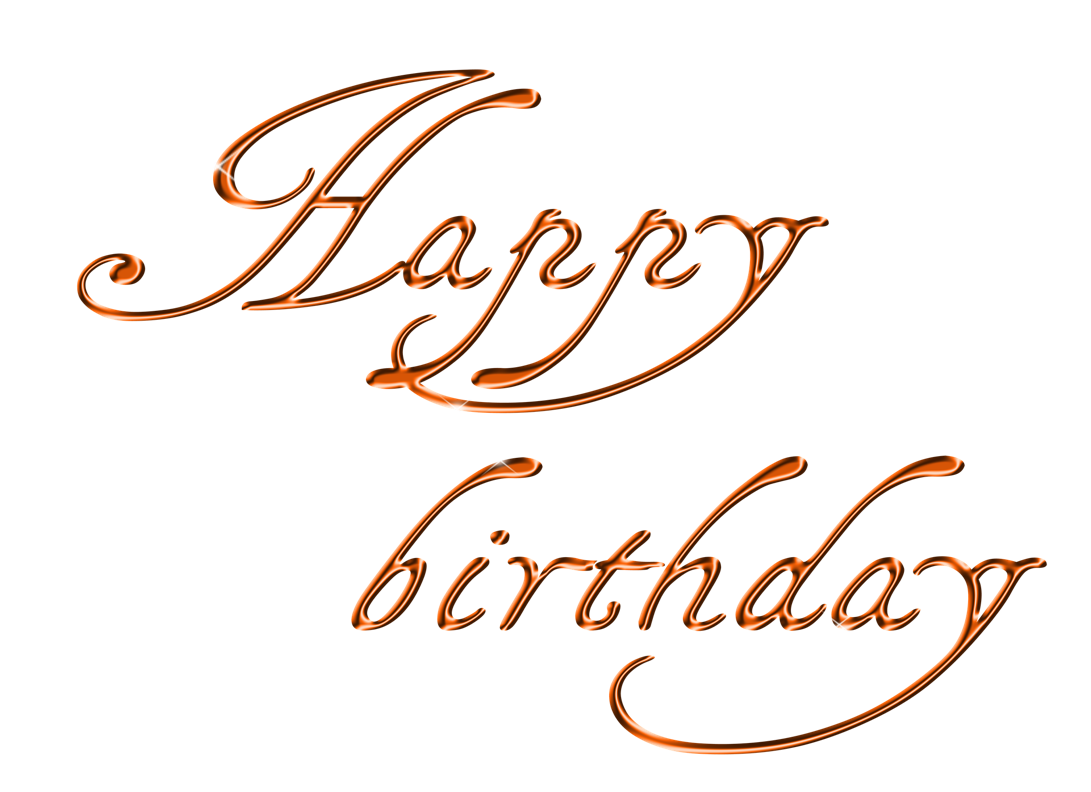 GeburtstagspartyMenüFreitextFreitextFreitextFreitextFreitext